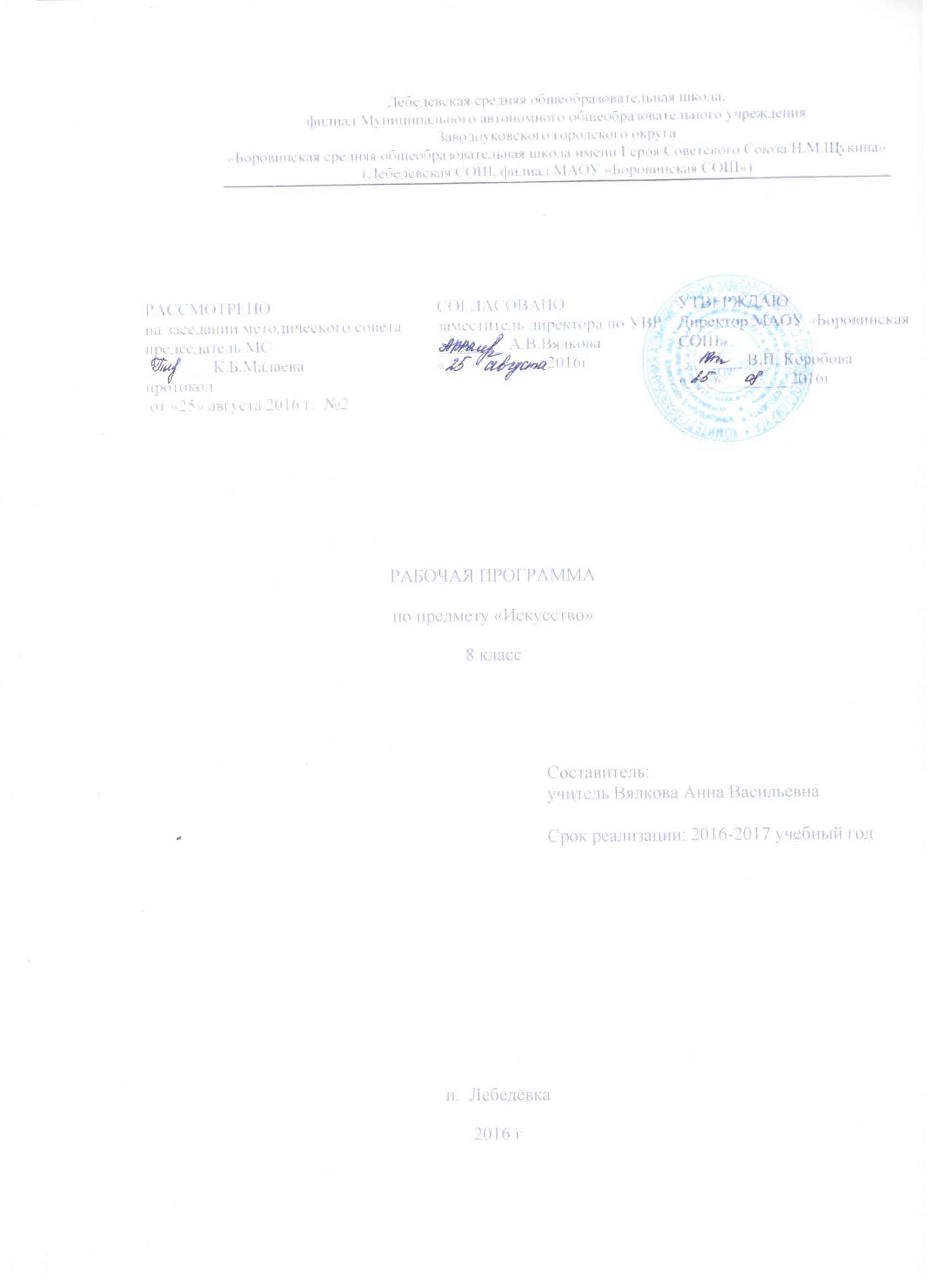 ПОЯСНИТЕЛЬНАЯ ЗАПИСКАРабочая  программа по искусству для 8 класса составлена в соответствии:- со стандартом общего образования (приказ Минобразования России «Об утверждении федерального компонента государственных стандартов начального общего, основного общего и среднего (полного общего образования» от 05.03.2004 г. №1086);- примерной программы  основного общего образования  по изобразительному искусству под руководством и редакцией народного художника  России, академика РАО  Б.Н. Неменского, М.: Просвящение,2011г.;-образовательной программы Лебедёвской средней общеобразовательной школы, филиала МАОУ «Боровинская СОШ», -учебного плана на 2016-2017 учебный год.  (Приказ  от 26.05.2016 г. №120 – О «Об утверждении учебного плана МАОУ «Боровинская СОШ» на 2016-2017 учебный год»).Общая характеристика учебного предметаЭтот учебный год посвящён художественному миру конструктивных искусств – дизайну и архитектуре, их месту в семье изобразительного и декоративно-прикладного искусства. Рассматриваются композиционные основы создания форм рукотворного мира. Обучающиеся учатся понимать художественный язык и образность архитектуры и дизайна в истории и настоящем, соотносят мир искусства, массового производства и индивидуального проектирования.В процессе изучения происходит понимание того, что дизайн и архитектура – это определённое миропонимание, отношение к миру, природе, вещам, самому себе – своему облику и образу жизни. Архитектура, как отражение социальных отношений и эстетических идеалов любого века, любого народа в форме бытовых, общественных и культовых зданий, роль архитектуры в организации в пространственно- структурной среды города, во многом определяющей образ жизни людей. Дизайн- логичное продолжение вклада художника в формирование вещно-предметной среды, рукотворного мира: от одежды, мебели, посуды, до машин.Изучение конструктивных искусств в 8 классе прочно опирается на большой материал предыдущих лет обучения архитектуре и дизайну.Цели и задачи- Развитие эмоционально-ценностного отношения к миру, явлениям жизни и искусства;- воспитание и развитие художественного  вкуса учащихся, их интеллектуальной и эмоциональной сферы, творческого потенциала, способности оценивать окружающий мир по законам красоты;- освоение знаний о классическом и современном искусстве, ознакомление с выдающимися произведениями отечественной и зарубежной художественной культуры;- овладение практическими умениями и навыками художественно- творческой деятельности;- формирование устойчивого интереса к искусству, художественным традициям своего народа и достижениям мировой культуры;- развитие художественно- творческих способностей учащихся, образного и ассоциативного мышления, фантазии, зрительно- образной памяти, эмоционально- эстетического восприятия действительности;- воспитание культуры восприятия произведений изобразительного, декоративно-прикладного искусства, архитектуры и дизайна;- овладение умениями и навыками художественной деятельности. Изображения на плоскости и в объёме ( с натуры, по памяти, представлению, воображению).	                                                 Описание места учебного предмета в учебном планеВ учебном плане определены виды и приёмы художественной деятельности школьников на уроках искусства с использованием разнообразных форм выражения:- изображение на плоскости и в объёме (с натуры, по памяти, по представлению);- декоративная и конструктивная работа;- обсуждение работ товарищей, результатов коллективного творчества- изучение художественного наследия;- подбор иллюстративного материала к изучаемым темам;- создание мультимедийных презентаций с использованием Интернет-ресурсов;- прослушивание музыкальных и литературных произведений (народных, классических, современных).Многообразие видов деятельности и форм работы с учениками стимулирует их интерес к предмету, изучению искусства и является необходимым условием формирования личности ребёнка.Количество часов в год – 34.Количество часов в неделю – 1.                                                                                            ЛИЧНОСТНЫЕ, МЕТАПРЕДМЕТНЫЕ И ПРЕДМЕТНЫЕРЕЗУЛЬТАТЫ ОСВОЕНИЯ УЧЕБНОГО ПРЕДМЕТА      В соответствии с требованиями к результатам освоения основной образовательной программы общего образования Федерального государственного образовательного стандарта обучение на занятиях по изобразительному искусству направлено на достижение учащимися личностных, метапредметных и предметных результатов.      Личностные результаты отражаются в индивидуальных качественных свойствах учащихся, которые они должны приобрести в процессе освоения учебного предмета «Изобразительное искусство»:воспитание российской гражданской идентичности: патриотизма, любви и уважения к Отечеству, чувства гордости за свою Родину, прошлое и настоящее многонационального народа России; осознание своей этнической принадлежности, знание культуры своего народа, своего края, основ культурного наследия народов России и человечества; усвоение гуманистических, традиционных ценностей многонационального российского общества;формирование ответственного отношения к учению, готовности и способности обучающихся к саморазвитию и самообразованию на основе мотивации к обучению и познанию;формирование целостного мировоззрения, учитывающего культурное, языковое, духовное многообразие современного мира;формирование осознанного, уважительного и доброжелательного отношения к другому человеку, его мнению, мировоззрению, культуре; готовности и способности вести диалог с другими людьми и достигать в нем взаимопонимания;развитие морального сознания и компетентности в решении моральных проблем на основе личностного выбора, формирование нравственных чувств и нравственного поведения, осознанного и ответственного отношения к собственным поступкам;формирование коммуникативной компетентности в общении и сотрудничестве со сверстниками, взрослыми в процессе образовательной, творческой деятельности;осознание значения семьи в жизни человека и общества, принятие ценности семейной жизни, уважительное и заботливое отношение к членам своей семьи;развитие эстетического сознания через освоение художественного наследия народов России и мира, творческой деятельности эстетического характера.      Метапредметные результаты характеризуют уровень сформированности  универсальных способностей учащихся, проявляющихся в познавательной и практической творческой деятельности:умение самостоятельно определять цели своего обучения, ставить и формулировать для себя новые задачи в учёбе и познавательной деятельности, развивать мотивы и интересы своей познавательной деятельности;умение самостоятельно планировать пути достижения целей, в том числе альтернативные, осознанно выбирать наиболее эффективные способы решения учебных и познавательных задач;умение соотносить свои действия с планируемыми результатами, осуществлять контроль своей деятельности в процессе достижения результата, определять способы действий в рамках предложенных условий и требований, корректировать свои действия в соответствии с изменяющейся ситуацией;умение оценивать правильность выполнения учебной задачи, собственные возможности ее решения;владение основами самоконтроля, самооценки, принятия решений и осуществления осознанного выбора в учебной и познавательной деятельности;умение организовывать учебное сотрудничество и совместную деятельность с учителем и сверстниками; работать индивидуально и в группе: находить общее решение и разрешать конфликты на основе согласования позиций и учета интересов; формулировать, аргументировать и отстаивать свое мнение.        Предметные результаты характеризуют опыт учащихся в художественно-творческой деятельности, который приобретается и закрепляется в процессе освоения учебного предмета:формирование основ художественной культуры обучающихся как части их общей духовной культуры, как особого способа познания жизни и средства организации общения; развитие эстетического, эмоционально-ценностного видения окружающего мира; развитие наблюдательности, способности к сопереживанию, зрительной памяти, ассоциативного мышления, художественного вкуса и творческого воображения;развитие визуально-пространственного мышления как формы эмоционально-ценностного освоения мира, самовыражения и ориентации в художественном и нравственном пространстве культуры; освоение художественной культуры во всем многообразии ее видов, жанров и стилей как материального выражения духовных ценностей, воплощенных в пространственных формах (фольклорное художественное творчество разных народов, классические произведения отечественного и зарубежного искусства, искусство современности);воспитание уважения к истории культуры своего Отечества, выраженной в архитектуре, изобразительном искусстве, в национальных образах предметно-материальной и пространственной среды, в понимании красоты человека; приобретение опыта создания художественного образа в разных видах и жанрах визуально-пространственных искусств: изобразительных (живопись, графика, скульптура), декоративно-прикладных, в архитектуре и дизайне; приобретение опыта работы над визуальным образом в синтетических искусствах (театр и кино); приобретение опыта работы различными художественными материалами и в разных техниках в различных видах визуально-пространственных искусств, в специфических формах художественной деятельности, в том числе базирующихся на ИКТ (цифровая фотография, видеозапись, компьютерная графика, мультипликация и анимация);развитие потребности в общении с произведениями изобразительного искусства, освоение практических умений и навыков восприятия, интерпретации и оценки произведений искусства; формирование активного отношения к традициям художественной культуры как смысловой, эстетической и личностно-значимой ценности;осознание значения искусства и творчества в личной и культурной самоидентификации личности;развитие индивидуальных творческих способностей обучающихся, формирование устойчивого интереса к творческой деятельности.Содержание                                                                  Календарно - тематическое планирование.Планируемые результаты изучения учебного предмета:Учащиеся должны знать:- как анализировать произведения архитектуры и дизайна;- место конструктивных искусств в ряду пластических искусств, их общие начала и специфику;-  особенности образного языка конструктивных видов искусства;-  единство функционального и художественно-образных начал и их социальную роль;  - основные этапы развития и истории архитектуры и дизайна;- тенденции современного конструктивного искусства.Учащиеся должны уметь:- конструировать объёмно-пространственные композиции;- моделировать архитектурно-дизайнерские объекты (в графике и объёме);- моделировать в своём творчестве основные этапы художественно-производственного процесса в конструктивных искусствах;- работать с натуры, по памяти и воображению над зарисовкой и проектированием конкретных зданий и вещной среды;- конструировать основные объёмно-пространственные объекты, реализуя при этом фронтальную, объёмную и глубинно-пространственную композицию;- использовать в макетных и графических композициях ритм линий, цвета, объёмов, статику и динамику тектоники и фактур;- владеть навыками формообразования, использования объёмов на предметной плоскости и в пространстве;- создавать с натуры и по воображению архитектурные образы графическими материалами и другими средствами изобразительного искусства;- работать над эскизом монументального произведения (витраж, мозаика, роспись, монументальная скульптура);- использовать выразительный язык при моделировании архитектурного ансамбля;- использовать разнообразные материалы: белая бумага и тонированная, картон, цветные плёнки, краски (гуашь, акварель), графические материалы (уголь, тушь, карандаш, мелки), материалы для работы в объёме (картон, бумага, пластилин, пенопласт, деревянные и другие заготовки).                                                            Критерии оценки устных индивидуальных и фронтальных ответов.Активность участия.Умение собеседника прочувствовать суть вопроса.Искренность ответов, их развернутость, образность, аргументированность.Самостоятельность.Оригинальность суждений.Критерии и система оценки творческой работы.Как решена композиция: правильное решение композиции, предмета, портрета, пейзажа, натюрморта (как организована плоскость листа, как согласованы между собой все компоненты изображения, как выражена общая идея и содержание).Владение техникой: как ученик пользуется художественными материалами, как использует выразительные художественные средства в выполнении задания.Общее впечатление от работы. Оригинальность, яркость и эмоциональность созданного образа, чувство меры в оформлении и соответствие оформления  работы. Аккуратность всей работы.Из всех этих компонентов складывается общая оценка работы обучающегося.                                                                          Формы контроля уровня обученности.Викторины.Кроссворды.Отчётные выставки творческих  (индивидуальных и коллективных) работ.Тестирование.Описание учебно-методического и материально-технического обеспечения образовательного процесса- Программы общеобразовательных учреждений: Изобразительное искусство и художественный труд: 1-9 классы / под рук. Б.М.Неменского. – М.: Просвещение, 2010.- Питерских А.С. Изобразительное искусство. Дизайн и архитектура в жизни человека. 7-8 классы : учебник для общеобразовательных учреждений / А.С.Питерских, Г.Е.Гуров; под ред. Б.М.Неменского. – М. : Просвещение, 2010.- Гуров Г.Е. Изобразительное искусство. Дизайн и архитектура в жизни человека. 7-8 классы : методическое пособие / А.С.Питерских, Г.Е.Гуров; под ред. Б.М.Неменского. – М. : Просвещение, 2010.Литература.  - а) дополнительные пособия для учителя:. Неменский Б.М. Педагогика искусства / Б.М.Неменский. – М.: Просвещение, 2007.. Изобразительное искусство. 8 класс: поурочные планы по программе Б.М.Неменского / авт. – сост. О.В.Свиридова. – Волгоград: Учитель, 2010. – 223 с.: ил. . Изобразительное искусство. 5-8 классы: проверочные и контрольные тесты / авт./сост. О.В.Свиридова. – Волгоград: Учитель, 2008. – 93 с.. Изобразительное искусство. 2-8 классы. Создание ситуации успеха: коллекция интересных уроков авт./сост. А.В.Пожарская (и др.). – Волгоград: Учитель, 2010.. Изобразительное искусство. 1-8 классы: опыт творческой деятельности школьников: конспекты уроков / сост. З.А.Степанчук (и др.). – Волгоград: Учитель, 2009. – 271 с.. Изобразительное искусство. 5-7 классы: терминологические диктанты, кроссворды, филворды, тесты, викторины / авт./сост. О.В.Павлова. – Волгоград: Учитель, 2010. – 77 с.: ил.. Изобразительное искусство. 5-7 классы. Обучение основам изобразительной грамоты: конспекты уроков / авт.-сост. О.В.Павлова. – Волгоград: Учитель, 2009. – 132 с.: ил.. Урок-презентация / авт.-сост. В.Н.Пунчик, Е.П.Семенова, Н.Н.Пунчик. – Минск: Красико-Принт, 2009.. Мультимедийное сопровождение учебного процесса / авт.-сост. Н.Н.Пунчик, А.Р.Борисевич. - Минск: Красико-Принт, 2009.-б) дополнительные пособия для учащихся:. Кора Д. Мифология: энциклопедия (детская) / Д.Кора. – М.: Росмэн, 2010.. Платонова Н.И. Энциклопедический словарь юного художника / Н.И.Платонова, В.Д.Синюков. – М.: Педагогика, 1983№п/пТема раздела.Содержание.Количество часов.12341Дизайн и архитектура – конструктивные искусства в ряду пространственных искусств. Художник – дизайн – архитектура. Искусство композиции – основа дизайна и архитектуры.Основы композиции в конструктивных искусствах. Гармония, контраст и эмоциональная выразительность плоскостной композиции.11Дизайн и архитектура – конструктивные искусства в ряду пространственных искусств. Художник – дизайн – архитектура. Искусство композиции – основа дизайна и архитектуры.Прямые линии и организация пространства.11Дизайн и архитектура – конструктивные искусства в ряду пространственных искусств. Художник – дизайн – архитектура. Искусство композиции – основа дизайна и архитектуры.Цвет – элемент композиционного творчества. Свободные формы: линии и пятна.11Дизайн и архитектура – конструктивные искусства в ряду пространственных искусств. Художник – дизайн – архитектура. Искусство композиции – основа дизайна и архитектуры.Буква – строка – текст. Искусство шрифта.21Дизайн и архитектура – конструктивные искусства в ряду пространственных искусств. Художник – дизайн – архитектура. Искусство композиции – основа дизайна и архитектуры.Композиционные основы макетирования в полиграфическом дизайне. Текст и изображение как элементы композиции.11Дизайн и архитектура – конструктивные искусства в ряду пространственных искусств. Художник – дизайн – архитектура. Искусство композиции – основа дизайна и архитектуры.Многообразие форм полиграфического дизайна..22Художественный язык конструктивных искусств. В мире вещей и зданий.Объект и пространство. От плоскостного изображения к объёмному макету. Соразмерность и пропорциональность.12Художественный язык конструктивных искусств. В мире вещей и зданий.Архитектура – композиционная организация пространства. Взаимосвязь объектов в архитектурном макете. 12Художественный язык конструктивных искусств. В мире вещей и зданий.Конструкция: часть и целое. Здание как сочетание различных объёмных форм. Понятие модуля.12Художественный язык конструктивных искусств. В мире вещей и зданий.Важнейшие архитектурные элементы здания. 12Художественный язык конструктивных искусств. В мире вещей и зданий.Вещь: красота и целесообразность. Единство художественного и функционального в вещи. Вещь как сочетание объёмов и материальный образ времени.22Художественный язык конструктивных искусств. В мире вещей и зданий.Роль и значение материала в конструкции.12Художественный язык конструктивных искусств. В мире вещей и зданий.Цвет в архитектуре и дизайне. 13Город и человек. Социальное значение дизайна и архитектуры как среды жизни человека.Город сквозь времена и страны. Образно-стилевой язык архитектуры прошлого.13Город и человек. Социальное значение дизайна и архитектуры как среды жизни человека.Город сегодня и завтра. Тенденции и перспективы развития современной архитектуры.13Город и человек. Социальное значение дизайна и архитектуры как среды жизни человека.Живое пространство города. Город, микрорайон. Улица. 23Город и человек. Социальное значение дизайна и архитектуры как среды жизни человека.Вещь в городе. Роль архитектурного дизайна в формировании городской среды.23Город и человек. Социальное значение дизайна и архитектуры как среды жизни человека.Интерьер и вещь в доме. Дизайн – средство создания пространственно-вещной среды интерьера.13Город и человек. Социальное значение дизайна и архитектуры как среды жизни человека.Природа и архитектура. Организация архитектурно-ландшафтного пространства.23Город и человек. Социальное значение дизайна и архитектуры как среды жизни человека.Ты – архитектор. Проектирование города: архитектурный замысел и его осуществление. 24Человек в зеркале дизайна и архитектуры.Мой дом – мой образ жизни. Функционально-архитектурная планировка своего дома. 14Человек в зеркале дизайна и архитектуры.Интерьер комнаты – портрет её хозяина. Дизайн вещно-пространственной среды жилища.14Человек в зеркале дизайна и архитектуры.Дизайн и архитектура моего сада. 14Человек в зеркале дизайна и архитектуры.Мода, культура и ты. Композиционно-конструктивные принципы дизайна одежды.14Человек в зеркале дизайна и архитектуры.Мой костюм – мой облик. Дизайн современной одежды.14Человек в зеркале дизайна и архитектуры.Грим, визажистика и причёска в практике дизайна.14Человек в зеркале дизайна и архитектуры.Имидж: лик или личина? Сфера имидж-дизайна. Моделируешь себя – моделируешь мир.1№ п/пТема урокаКо-во часовТип урокаЭлементы содержанияУчебно-творческое заданиеТребования к уровню подготовки обучающихся (метапредметные и предметные результаты)Вид контроляДомашнее заданиеДомашнее заданиеИКТ (информационное обеспечение урока)ИКТ (информационное обеспечение урока)ДатаДатаДатаДата№ п/пТема урокаКо-во часовТип урокаЭлементы содержанияУчебно-творческое заданиеТребования к уровню подготовки обучающихся (метапредметные и предметные результаты)Вид контроляДомашнее заданиеДомашнее заданиеИКТ (информационное обеспечение урока)ИКТ (информационное обеспечение урока)планпланфактфактДизайн иархитектура – конструктивные искусства в ряду пространственных искусств. Художник-дизайн-архитектура. Искусство композиции – основа дизайна и архитектуры (8 часов)Дизайн иархитектура – конструктивные искусства в ряду пространственных искусств. Художник-дизайн-архитектура. Искусство композиции – основа дизайна и архитектуры (8 часов)Дизайн иархитектура – конструктивные искусства в ряду пространственных искусств. Художник-дизайн-архитектура. Искусство композиции – основа дизайна и архитектуры (8 часов)Дизайн иархитектура – конструктивные искусства в ряду пространственных искусств. Художник-дизайн-архитектура. Искусство композиции – основа дизайна и архитектуры (8 часов)Дизайн иархитектура – конструктивные искусства в ряду пространственных искусств. Художник-дизайн-архитектура. Искусство композиции – основа дизайна и архитектуры (8 часов)Дизайн иархитектура – конструктивные искусства в ряду пространственных искусств. Художник-дизайн-архитектура. Искусство композиции – основа дизайна и архитектуры (8 часов)Дизайн иархитектура – конструктивные искусства в ряду пространственных искусств. Художник-дизайн-архитектура. Искусство композиции – основа дизайна и архитектуры (8 часов)Дизайн иархитектура – конструктивные искусства в ряду пространственных искусств. Художник-дизайн-архитектура. Искусство композиции – основа дизайна и архитектуры (8 часов)Дизайн иархитектура – конструктивные искусства в ряду пространственных искусств. Художник-дизайн-архитектура. Искусство композиции – основа дизайна и архитектуры (8 часов)Дизайн иархитектура – конструктивные искусства в ряду пространственных искусств. Художник-дизайн-архитектура. Искусство композиции – основа дизайна и архитектуры (8 часов)Дизайн иархитектура – конструктивные искусства в ряду пространственных искусств. Художник-дизайн-архитектура. Искусство композиции – основа дизайна и архитектуры (8 часов)Дизайн иархитектура – конструктивные искусства в ряду пространственных искусств. Художник-дизайн-архитектура. Искусство композиции – основа дизайна и архитектуры (8 часов)Дизайн иархитектура – конструктивные искусства в ряду пространственных искусств. Художник-дизайн-архитектура. Искусство композиции – основа дизайна и архитектуры (8 часов)Дизайн иархитектура – конструктивные искусства в ряду пространственных искусств. Художник-дизайн-архитектура. Искусство композиции – основа дизайна и архитектуры (8 часов)Дизайн иархитектура – конструктивные искусства в ряду пространственных искусств. Художник-дизайн-архитектура. Искусство композиции – основа дизайна и архитектуры (8 часов)Дизайн иархитектура – конструктивные искусства в ряду пространственных искусств. Художник-дизайн-архитектура. Искусство композиции – основа дизайна и архитектуры (8 часов)1Основы композиции в конструктивных искусствах. Гармония, контраст и эмоциональная выразительность плоскостной композиции.1Урок изучения новых знаний.Объёмно-пространственная и плоскостная композиция. Основные типы композиций: симметричная и ассиметричная, фронтальная и глубинная. Гармония и контраст.Задания:1) расположить на формате один большой прямоугольник и, обрезая его, добиться баланса массы и поля;2) уравновесить композицию с одним небольшим прямоугольником и двумя разновеликими.Знать: - определение композиции и её закономерности;- типы композиций;- центр внимания в композиции: доминанта.Уметь:организовывать пространство, создавая уравнове шенную композицию.Устный опрос. Практическая работа.Учебник, с. 7-20.Задание № 4 на с. 20.Учебник, с. 7-20.Задание № 4 на с. 20.Мультимедийная презентация «Авангард в живописи».Мультимедийная презентация «Авангард в живописи».2Прямые линии и организация пространства.1Комбинированный.Ритм и движение, разреженность и сгущённость. Прямые линии: соединение элементов композиции членение плоскости.Задания:1) введение в композицию от трёх до пяти прямых линий;2) выполнение коллажно-графических работ с разными композициями.Знать образно-художественную осмысленность простейших плоскостных композиций.Уметь выполнять  коллаж на заданную тему.Фронтальный опрос. Просмотр и обсуждение работ.Учебник, с. 21-22.Задание № 1-3 на с. 22.Учебник, с. 21-22.Задание № 1-3 на с. 22.Мультимедийная презентация «Авангард в живописи».Мультимедийная презентация «Авангард в живописи».3Цвет – элемент композиционного творчества. Свободные формы: линии и пятна.1Комбинированный.Функциональные задачи цвета в конструктивных искусствах. Применение локального цвета. Сближенность цветов и контраст. Цветовой акцент, ритм цветовых форм, доминанта.Создание композиции из произвольного количества простейших цветовых геометрических фигур в тёплой и холодной цветовых гаммах по принципу цветовой сближенности или контраста.Знать функциональные задачи цвета в конструктивных искусствах.Уметь – применять локальный цвет при создании композиции; - определять средства художественной выразительности.Просмотр и обсуждение работ. Беседа по теме урока.Учебник, с. 23-27.Задание № 1 на с. 27.Учебник, с. 23-27.Задание № 1 на с. 27.Мультимедийная презентация «Авангард в живописи».Мультимедийная презентация «Авангард в живописи».4-5Буква – строка – текст. Искусство шрифта.2Комбинированный.Буква как изобразительно-смысловой символ звука. Буква и искусство шрифта, «архитектура шрифта». Шрифтовые гарнитуры.Создание эскиза эмблемы или торговой марки, состоящей из одной (максимум двух) букв и символического изображения.Знать определение шрифта: буквы, объединённые одним стилем графического начертания.Уметь использовать шрифты в композиции.Творческое обсуждение работ, выполненных на уроках.Учебник, с. 29-31.Задание № 1, 3 (а) на с. 31.Учебник, с. 29-31.Задание № 1, 3 (а) на с. 31.Мультимедийная презентация «История шрифта».Мультимедийная презентация «История шрифта».6Композиционные основы макетирования в полиграфическом дизайне. Текст и изображение как элементы композиции.1Комбинированный.Синтез слова и изображения в искусстве плаката, монтажность их соединения, образно-информационная цельность. Стилистика изображения и способы их композиционного расположения в пространстве.Задания: 1) прямоугольная форма: введение в композицию с буквой и строками фотоизображения в прямоугольнике;2) изображение как фон композиции: упражнение, где фотография является фоном плаката.Знать:- искусство композиции лежит в основе графического дизайна;- отличия изобразительного языка плаката от языка реалистической картины.Уметь применять правила дизайнерской грамоты.Анализ творческих работ, выполненных на уроках и дома.Учебник, с. 33-39.Задание № 3 на с. 39. Подобрать зрительный материал (журналы, открытки, книги). Учебник, с. 33-39.Задание № 3 на с. 39. Подобрать зрительный материал (журналы, открытки, книги). Мультимедийная презентация «Язык плаката».Мультимедийная презентация «Язык плаката».7-8Многообразие форм полиграфического дизайна..Создание макета обложки книги2Урок формирования новых умений.Многообразие форм полиграфического дизайна: от визитки до книги. Соединение текста и изображения.Макет разворота (обложки) книги или разворот журнала (по выбору учащихся).Знать: - историю полиграфии;- изобразительный стиль книги или журнала.Уметь выполнять коллажную композицию.Анализ творческих работ.Учебник, с. 41-45.Учебник, с. 41-45.Мультимедийная презентация «Полиграфический дизайн».Мультимедийная презентация «Полиграфический дизайн».Художественный язык конструктивных искусств. В мире вещей и зданий (8 часов)Художественный язык конструктивных искусств. В мире вещей и зданий (8 часов)Художественный язык конструктивных искусств. В мире вещей и зданий (8 часов)Художественный язык конструктивных искусств. В мире вещей и зданий (8 часов)Художественный язык конструктивных искусств. В мире вещей и зданий (8 часов)Художественный язык конструктивных искусств. В мире вещей и зданий (8 часов)Художественный язык конструктивных искусств. В мире вещей и зданий (8 часов)Художественный язык конструктивных искусств. В мире вещей и зданий (8 часов)Художественный язык конструктивных искусств. В мире вещей и зданий (8 часов)Художественный язык конструктивных искусств. В мире вещей и зданий (8 часов)Художественный язык конструктивных искусств. В мире вещей и зданий (8 часов)Художественный язык конструктивных искусств. В мире вещей и зданий (8 часов)Художественный язык конструктивных искусств. В мире вещей и зданий (8 часов)Художественный язык конструктивных искусств. В мире вещей и зданий (8 часов)Художественный язык конструктивных искусств. В мире вещей и зданий (8 часов)Художественный язык конструктивных искусств. В мире вещей и зданий (8 часов)9Объект и пространство. От плоскостного изображения к объёмному макету. Соразмерность и пропорциональность.1Урок изучения новых знаний.Исторические аспекты развития художественного языка конструктивных искусств. Композиция плоскостная и пространственная. Понятие чертежа как плоскостного изображения.Задания: 1) прочтение плоскостных изобразительных композиций как чертежа-схемы; 2) баланс объёма и поля на макете; 3) баланс объёмов.Знать исторические аспекты развития художественного языка конструктивных искусств.Уметь прочитать плоскостные композиции.Анализ творческих работ, выполненных на уроке.Учебник, с. 49-53.Задание № 2 или 3 (по выбору). Учебник, с. 49-53.Задание № 2 или 3 (по выбору). Мультимедийная презентация «Конструктивные виды искусств».Мультимедийная презентация «Конструктивные виды искусств».10Архитектура – композиционная организация пространства. Взаимосвязь объектов в архитектурном макете. 1Комбинированный.Прямые, кривые, ломаные линии. Понятие рельефа местности и способы его обозначения на макете. Дизайн проекта: введение монохромного цвета.Задания: 1) прочтение линии как проекции объекта; 2) построение трёх уровней рельефа; 3) добавление архитектурного объекта.Знать вспомогательные соединительные элементы в пространственной композиции.Уметь подобрать материал, образно выражающий природную среду.Творческое обсуждение работ, выполненных на уроке.Учебник, с. 54-57.Задание на с. 57.Учебник, с. 54-57.Задание на с. 57.Мультимедийная презентация «Композиция в архитектуре».Мультимедийная презентация «Композиция в архитектуре».11Конструкция: часть и целое. Здание как сочетание различных объёмных форм. Понятие модуля.1Комбинированный.Прослеживание структур зданий различных архитектурных стилей и эпох. Выявление простых объёмов, изображающих дом. Деталь и целое. Модуль.Создание из бумаги макета дома, построенного из модульных объёмов (3-4 типа), одинаковых или подобных по пропорциям.Знать способы достижения пластической выразительности здания (за счёт большого композиционного разнообразия и гармонии форм).Уметь моделировать из бумаги.Творческое обсуждение работ, выполненных на уроке.Учебник, с. 59-64.Задание № 3 на с. 64.Учебник, с. 59-64.Задание № 3 на с. 64.--12Важнейшие архитектурные элементы здания.1Комбинированный.Возникновение и историческое развитие главных архитектурных элементов здания.Проектирование объёмно-пространственного объекта из важнейших элементов здания.Знать главные архитектурные элементы здания.Уметь использовать элементы здания в макете проектируемого объекта.Творческое обсуждение работ.Учебник, с. 65-69.Задание № 2 на с. 69.Учебник, с. 65-69.Задание № 2 на с. 69.Мультимедийная презентация «Ордерная система. Арки».Мультимедийная презентация «Ордерная система. Арки».13-14Вещь: красота и целесообразность. Единство художественного и функционального в вещи. Вещь как сочетание объёмов и материальный образ времени.2Урок формирования новых умений.Многообразие мира вещей. Внешний облик вещи. Функция вещи и целесообразность сочетаний объёмов. Дизайн вещи как искусство и социальное проектирование. Сочетание образного и рационального.Задания: 1) аналитическое упражнение – исследование формы вещей; 2) проектное упражнение на функциональное использование форм; 3) создание тематической образно-вещной инсталляции на выбранную тему.Знать:- определение  красоты  как наиболее полного выявления функции вещи; - понятие инсталляция.Уметь использовать принципы компоновки, ритмического расположения масс, общего цветового решения.Творческое обсуждение работ, выполненных на уроке и дома.Учебник, с. 71-75.Задание № 2 на с. 75. Подобрать материал для инсталляции.Учебник, с. 71-75.Задание № 2 на с. 75. Подобрать материал для инсталляции.Мультимедийная презентация «Дизайн в современном мире».Мультимедийная презентация «Дизайн в современном мире».15Роль и значение материала в конструкции.1Комбинированный.Взаимосвязь формы и материала. Роль материала в определении формы. Влияние функции вещи на материал, из которого она будет создаваться.Проектное упражнение «Сочинение фантазийной вещи»: сапоги-скороходы, ковёр-самолёт, автомобиль и т. п. (полуфантастическое соединение функций).Знать - особенности влияния развития технологии на изменение формы вещи;- взаимосвязь формы и материала.Уметь использовать разнообразные материалы. Творческое обсуждение работ, выполненных на уроке.Учебник, с. 76-81.Задание № 2 на с. 81. Учебник, с. 76-81.Задание № 2 на с. 81. Мультимедийная презентация «Дизайн в современном мире».Мультимедийная презентация «Дизайн в современном мире».16Цвет в архитектуре и дизайне. 1Комбинированный.Эмоциональное и формообразующее значение цвета в дизайне и архитектуре. Влияние цвета. Цвет и окраска.Макетирование цветной коробки как подарочной упаковки для вещей различного назначения.Знать отличие роли цвета в живописи от его назначения в конструктивных видах искусства.Уметь работать по воображению.Творческое обсуждение работ, выполненных на уроке.Учебник, с. 82-87.Задание № 2 на с. 87.Учебник, с. 82-87.Задание № 2 на с. 87.Мультимедийная презентация «Цвет в архитектуре и дизайне».Мультимедийная презентация «Цвет в архитектуре и дизайне».Город и человек. Социальное значение дизайна и архитектуры как среды жизни человека (12 часов)Город и человек. Социальное значение дизайна и архитектуры как среды жизни человека (12 часов)Город и человек. Социальное значение дизайна и архитектуры как среды жизни человека (12 часов)Город и человек. Социальное значение дизайна и архитектуры как среды жизни человека (12 часов)Город и человек. Социальное значение дизайна и архитектуры как среды жизни человека (12 часов)Город и человек. Социальное значение дизайна и архитектуры как среды жизни человека (12 часов)Город и человек. Социальное значение дизайна и архитектуры как среды жизни человека (12 часов)Город и человек. Социальное значение дизайна и архитектуры как среды жизни человека (12 часов)Город и человек. Социальное значение дизайна и архитектуры как среды жизни человека (12 часов)Город и человек. Социальное значение дизайна и архитектуры как среды жизни человека (12 часов)Город и человек. Социальное значение дизайна и архитектуры как среды жизни человека (12 часов)Город и человек. Социальное значение дизайна и архитектуры как среды жизни человека (12 часов)Город и человек. Социальное значение дизайна и архитектуры как среды жизни человека (12 часов)Город и человек. Социальное значение дизайна и архитектуры как среды жизни человека (12 часов)Город и человек. Социальное значение дизайна и архитектуры как среды жизни человека (12 часов)Город и человек. Социальное значение дизайна и архитектуры как среды жизни человека (12 часов)17Город сквозь времена и страны. Образно-стилевой язык архитектуры прошлого.1Урок изучения новых знаний.Исторические аспекты развития художественного языка конструктивных искусств. Образ и стиль. Архитектура народного жилища, храма.Графическая зарисовка или фотоколлаж исторического здания или уголка города определённого стиля и эпохи.Знать - основные стили в архитектуре: античный, готический, романский, ренессанс, барокко, классицизм;- памятники архитектуры.Анализ образцов архитектуры разных стилей.Учебник, с. 89-101.Задания № 1-3 на с. 101 или мультимедийная презентация.Учебник, с. 89-101.Задания № 1-3 на с. 101 или мультимедийная презентация.Мультимедийная презентация «Архитектура прошлого: народного жилища, храма».Мультимедийная презентация «Архитектура прошлого: народного жилища, храма».18Город сегодня и завтра. Тенденции и перспективы развития современной архитектуры.1Урок изучения новых знаний.Архитектурная и градостроительная революция 20 века. Проблема урбанизации ландшафта, безликости и агрессивности среды современного города.Современные поиски новой эстетически архитектурного решения в градостроительстве. Фантазийная зарисовка на тему «Архитектура будущего».Знать - основные школы: Баухауз, ВХУТЕ-МАС;- имена архитекторов 20 века.Уметь Создавать по воображению архитектурные образы графическими материалами.Анализ образцов архитектуры разных стилей.Учебник, с. 103-109.Задания № 1-3 на с. 109 (по выбору).Учебник, с. 103-109.Задания № 1-3 на с. 109 (по выбору).Мультимедийная презентация «О. Нимейер».Мультимедийная презентация «О. Нимейер».1920Живое пространство города. Город, микрорайон, улица. 2Комбинированный.Исторические формы планировки городской среды и их связь с образом жизни людей. Схема-планировка и реальность. Цветовая среда.Задания: 1) аналитическое прочтение схем городов; 2) макетно-рельефное моделирование фрагмента города.Знать - различные композиционные виды планировки города;- роль цвета в формировании пространства.Уметь создавать композиционный макет пространства.Творческое обсуждение работ.Учебник, с. 111-115.Задания № 1-3 (по выбору).Учебник, с. 111-115.Задания № 1-3 (по выбору).--2122Вещь в городе. Роль архитектурного дизайна в формировании городской среды.2Комбинированный.Роль малой архитектуры и архитектурного дизайна в эстетизации и индивидуализациигородской среды. Связь между архитектурой и человеком.Создание рисунка-проекта фрагмента пешеходной зоны с городской мебелью, информационным блоком, скульптурой и т.д..Знать особенности роли малой архитектуры и архитектурного дизайна среды.Уметь создавать архитектурные образы графическими материалами.Творческое обсуждение работ, выполненных на уроке и дома.Учебник, с. 117-119.Задание № 1 или 2 на с. 119 (по выбору).Учебник, с. 117-119.Задание № 1 или 2 на с. 119 (по выбору).Мультимедийная презентация «Малые архитектурные формы».Мультимедийная презентация «Малые архитектурные формы».23Интерьер и вещь в доме. Дизайн – средство создания пространственно-вещной среды интерьера.1Комбинированный.Архитектурный «остов» интерьера. Историчность и социальность интерьера. Отделочные материалы, введение фактуры и цвета в интерьер. Мебель и архитектура: гармония и контраст.Рисунок-проект одного из общественных мест с использованием дизайнерских деталей интерьера (можно фрагмент).Знать особенности организации интерьеров общественных, жилых и производственных зданий.Уметь создавать интерьер общественных мест по воображению.Творческое обсуждение работ, выполненных на уроке и дома.Учебник, с. 121-125.Задание № 1 или 2 на с. 125 (по желанию).Учебник, с. 121-125.Задание № 1 или 2 на с. 125 (по желанию).Мультимедийная презентация «Психофизическое влияние цвета на человека».Мультимедийная презентация «Психофизическое влияние цвета на человека».2425Природа и архитектура.Организация архитектурно-ландшафтного пространства.Архитектурные образы различными материалами2Урок изучения новых знаний.Город в единстве с ландшафтно-парковой средой. Развитие пространственно-конструктивного мышления. Технология макетирования.Создание макета ландшафтно-городского фрагмента среды (детский парк, сквер с фонтаном и т. п.), использование имитирующих фактур.Знать термин ландшафтная архитектура.Уметь создавать архитектурные образы различными материалами.Творческое обсуждение работ, выполненных на уроке и дома.Учебник, с. 126-131.Задания № 1 и 2 на с. 131.Учебник, с. 126-131.Задания № 1 и 2 на с. 131.Мультимедийная презентация «Ландшафтная архитектура».Мультимедийная презентация «Ландшафтная архитектура».2627Ты – архитектор. Проектирование города: архитектурный замысел и его осуществление. 2Урок обобщения и систематизации изученного.Единство эстетического и функционального в объёмно-пространственной организации среды жизнедеятельности людей.Коллективная работа – создание сложной пространственно-макетной композиции с использованием различных фактур и материалов.Уметь использовать разнообразные материалы при создании макетов архитектурных объектов на предметной плоскости и в пространстве.Творческое обсуждение работ, выполненных на уроке и дома.Учебник, с. 132-135.Подобрать материал к теме «Мой дом – мой образ жизни».Учебник, с. 132-135.Подобрать материал к теме «Мой дом – мой образ жизни».--Человек в зеркале дизайна и архитектуры. (7 часов)Человек в зеркале дизайна и архитектуры. (7 часов)Человек в зеркале дизайна и архитектуры. (7 часов)Человек в зеркале дизайна и архитектуры. (7 часов)Человек в зеркале дизайна и архитектуры. (7 часов)Человек в зеркале дизайна и архитектуры. (7 часов)Человек в зеркале дизайна и архитектуры. (7 часов)Человек в зеркале дизайна и архитектуры. (7 часов)Человек в зеркале дизайна и архитектуры. (7 часов)Человек в зеркале дизайна и архитектуры. (7 часов)Человек в зеркале дизайна и архитектуры. (7 часов)Человек в зеркале дизайна и архитектуры. (7 часов)Человек в зеркале дизайна и архитектуры. (7 часов)Человек в зеркале дизайна и архитектуры. (7 часов)Человек в зеркале дизайна и архитектуры. (7 часов)Человек в зеркале дизайна и архитектуры. (7 часов)28Мой дом – мой образ жизни. Функционально-архитектурная планировка своего дома. 1Урок изучения новых знаний.Принципы организации членения пространства на различные функциональные зоны. Образно-личностное проектирование в дизайне.Технический рисунок (эскиз) частного домав городе, пригороде, далеко в лесу, домика в деревне (по выбору) – основная конфигурация.Знать Принципы организации и членения пространства на различные функциональные зоны. Уметь работать графическими материалами при моделировании архитектурного объекта.Творческое обсуждение работ.Творческое обсуждение работ.Учебник, с. 139-142.Подобрать иллюстративный материал по теме «Интерьер».Учебник, с. 139-142.Подобрать иллюстративный материал по теме «Интерьер».Мультимедийная презентация «Проекты частного домовладения».Мультимедийная презентация «Проекты частного домовладения».29Интерьер комнаты – портрет её хозяина. Дизайн вещно-пространственной среды жилища.1Комбинированный.Дизайн интерьера. Роль материалов, фактур и цветовой гаммы. Стиль и эклектика. Функциональная красота или роскошь предметного наполнения интерьера.Эскизный рисунок с использованием коллажа-проекта пространственного воплощения плана своей комнаты. Зонирование помещения. Знать принципы организации пространства квартиры.Уметь отражать в проекте дизайна интерьера образно-архитектурный замысел и композиционно-стилевое начало помещения.Творческое обсуждение работ, выполненных на уроке.Творческое обсуждение работ, выполненных на уроке.Подобрать иллюстративный материал по теме урока.Подобрать иллюстративный материал по теме урока.Мультимедийная презентация «дизайн интерьера».Мультимедийная презентация «дизайн интерьера».30Дизайн и архитектура моего сада.1Урок обобщения и систематизации изученного.Виды организации садов: английский, французский, восточный, русская усадьба. Планировка сада, огорода, зонирование территории.Задание: 1) создание плана земельного участка; 2) макетирование фрагмента сада из природных материалов (по выбору учащихся).Знать - композиционные приёмы паркового дизайна разных стилей; - фитодизайн (икебана).Уметь использовать разнообразные материалы в макетировании.Творческое обсуждение работ.Творческое обсуждение работ.Учебник, с. 147-153.Подобрать материал.Учебник, с. 147-153.Подобрать материал.Мультимедийная презентация «Виды организации садов».Мультимедийная презентация «Виды организации садов».31Мода, культура и ты. Композиционно-конструктивные принципы дизайна одежды.1Урок изучения новых знаний.Искусство дизайна одежды. Соответствие материала и формы одежды. Технология создания одежды. Целесообразность и мода. Фасон, линия, силуэт.Создание своего собственного проекта вечернего платья – рисунок или рельефный коллаж.Знать - законы композиции в одежде;- два композиционных принципа конструкции костюма.Уметь работать над эскизом костюма.Творческое обсуждение работ.Творческое обсуждение работ.Учебник, с. 155-161. задания № 1 и 2. подобрать зрительный материал.Учебник, с. 155-161. задания № 1 и 2. подобрать зрительный материал.Мультимедийная презентация «Мода на протяжении веков».Мультимедийная презентация «Мода на протяжении веков».32Мой костюм – мой облик. Дизайн современной одежды.1Комбинированный.О психологии индивидуального и массового.Мода – бизнес и манипулирование массовым сознанием. Стереотип и кич. Проектный рисунок одного из комплектов костюма (для дома, улицы, работы и пр.), подбор цветовой гаммы.Знать: - демократичность в моде;- принцип функциональности.Уметь трансформировать одежду.Творческое обсуждение работ.Творческое обсуждение работ.Учебник, с. 162-168.Задания 1 и 2.Учебник, с. 162-168.Задания 1 и 2.Мультимедийная презентация «Современные дизайнеры одежды».Мультимедийная презентация «Современные дизайнеры одежды».33Грим, визажистика и причёска в практике дизайна.1Урок изучения новых знаний.Искусство грима и причёски. Форма лица и причёска. Макияж. Грим бытовой и сценический. Лицо в жизни, на экране, на рисунке.Рисование причёски и макияжа на фотографии.2) Упражнения в нанесении макияжа и создании причёски на «живой натуре» (попарно). Знать: - каждая эпоха рождает свой стиль и моду; - грим и причёска являются продолжением костюма;- профессии стилиста и визажиста.Творческое обсуждение работ.Творческое обсуждение работ.Учебник, с. 169-173.Задания 1 и 2.Учебник, с. 169-173.Задания 1 и 2.Мультимедийная презентация «Искусство грима и причёски».Мультимедийная презентация «Искусство грима и причёски».34Имидж: лик или личина? Сфера имидж-дизайна. Моделируешь себя – моделируешь мир.1Урок обобщения и систематизации изученного.Человек как объект дизайна. Понятие имидж-дизайна как сферы деятельности. Человек – мера вещного мира. Создавая «оболочку» - имидж, создаёшь и «душу».Коллективное задание: создание имиджмейкерского сценария –проекта с использованием различных визуальных элементов. Соревновательно-игровой показ проектов.Понимать роль дизайна и архитектуры в современном обществе как важной формирующей его социокультурного облика, место этих искусств и их образного языка в ряду пластических искусств.Эстетическая оценка результата работы.Эстетическая оценка результата работы.--Выставка лучших работ учащихся, выполненных в течение года.Выставка лучших работ учащихся, выполненных в течение года.